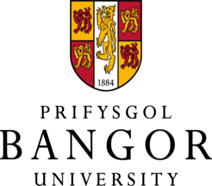 Bangor UniversityCOUNCIL MINUTESAt a meeting of the Council held in the University on Friday, 7 July 2023.Present:Mrs Marian Wyn Jones (Chair), Professor Edmund Burke, Dr Myfanwy Davies, Mr Atul Devani, Professor Rhiannon T. Edwards, Mr Eric Hepburn CBE, Mr Celt John, Dr Llion Jones, Sir Paul Lambert, Mrs Alison Lea-Wilson MBE, Ms Nyah Lowe, Professor Oliver Turnbull, Ms Julie Perkins, Dr Ian Rees, Professor David Viner, Professor Tim Wheeler DL, Mr Paul Wood, Ms Elin Wyn and Mrs Gwenan Hine (University Secretary).Apologies: Professor Jean White CBE and Mrs Tracy HibbertIn attendance:Professor Andrew Edwards, Mr Michael Flanagan, Dr Kevin Mundy, Mrs Patricia Murchie, Mr Martyn Riddleston and Professor Paul Van Gardingen.  In addition, Dr James Owen, Interim Director, Commission for Tertiary Education and Research (CTER), Welsh Government was present for item 22.86. The meeting was held in Cledwyn Conference Room 3, Bangor University and through Zoom.Sir Paul Lambert in the Chair22.82 WELCOMESir Paul Lambert welcomed Mrs Patricia Murchie to her first full meeting of the Council. 22.83 DECLARATIONS OF INTERESTA.	Members were reminded that they should declare any personal, financial, or beneficial interest in any matter under consideration at this meeting prior to that matter being considered. B.	There were no declarations of interest made in relation to the matters on the agenda. 22.84 MINUTESThe Minutes of the meeting held on 5 May 2023 were confirmed.An action log was provided noting progress on all outstanding Council actions. The Council noted the progress reports and completed actions. Civic Engagement (Minute 22.62)Professor R.T. Edwards noted that she has followed up with the Civic Engagement team and offered examples of civic engagement from the Centre for Health Economics & Medicines Evaluation. In addition, the Centre has included a section on civic engagement in its twice-yearly newsletter.	North Wales Medical School (minute 22.53)	An update was requested from Professor Turnbull on the Memorandum of Understanding (MOU) with Betsi Cadwaladr University Health Board. It was agreed that Professor Turnbull would provide an update at the next meeting of the Council. Members noted the current draft of the Council Workplan. In addition, it was agreed to include a timeline for the presentation of the Fundraising Report within the Action Log. 22.85 DEATHSA.	The Chair referred to the recent death of:Mr Stephen Kweku Asumang, Former PhD Student, School of Arts, Culture and Language Ms Eirlys Williams, Former Domestic Bursar on the Ffriddoedd SiteDr David Jenkins, Senior Academic in the Department of Biochemistry & Soil Science, and later in the School of Agriculture and Forestry ScienceMr Rob Willis, Former Member of Staff, School of Agricultural and Forest SciencesDr Steve Hosier, Former Lecturer in Psychology, School of PsychologyMr Eurwyn Williams, Porter/Van Driver, Library & Archives ServiceDr Llyr Roberts, Lecturer in Human Resources Management, Bangor Business School	Members fell silent in tribute to their memory.AUDIT AND RISK COMMITTEEThe Report of the meeting of the Audit & Risk Committee held on 9 June 2023 (attached as Appendix I to the official copy of the Minutes) was noted.A report of the High-Level Risks was presented to the Council, and Sir Paul Lambert, Chair of the Audit & Risk Committee, noted that the number of risks falling into this category has increased from 10 to 12 following the inclusion of risks relating to global engagement. It was noted that a Council Task and Finish Group was currently monitoring the risks over the summer, prior to handing oversight to the Audit & Risk Committee, and an update will be provided later in the meeting. In addition, several Council members requested consideration of the risk around succession planning. Ms Perkins advised the Council that she was aware that Mrs Hibbert is currently developing a paper on succession planning which will be taken to the People & Culture Committee. PEOPLE AND CULTURE COMMITTEEThe Report of the meeting of the People & Culture Committee held on 22 June 2023 (attached as Appendix II to the official copy of the Minutes) was noted. Dr Rees drew the Council’s attention to: Minute 50 (Race Equality Charter) and minute 51 (Athena Swan Silver Award) where the Committee was updated on work being undertaken in both these areas. Minute 53 (Update on Staff Survey) where the Committee noted its disappointment in hearing that the outcome of a recent pulse survey seemed to suggest the hard work being undertaken on the themes from the staff survey is not impacting as positively as it could. Members were advised that the Committee has discussed whether there were other ways to survey the views of members of staff. Ms Perkins supported this view and noted that it was important to ensure when surveys such as these are undertaken, that individuals who raise matters can see that their views are being taken forward.  The Council approved the recommendation under minute 55 that staff whose fixed-term contracts were due to expire between 1 July 2023 and 31 October 2023, be dismissed by reason of redundancy should no suitable alternative employment opportunities be identified.Mrs Marian Wyn Jones and Professor Edmund Burke joined the meeting.  Mrs Marian Wyn Jones in the Chair22.86 BRIEFING: COMMISSION FOR TERTIARY EDUCATION & RESEARCHThe Chair welcomed Dr James Owen, Interim Director, Commission for Tertiary Education and Research (CTER. It was noted that Dr Owen is joining the Council to provide an update on the arrangements for the establishment of CTER in April 2024. Dr Owen noted that work is underway to establish the initial governance arrangements for the Commission by September 2023, when the Board and the Chief Executive will take up the post. The process for appointing the Board will conclude shortly, with an expectation that Board members will commence their role in August, in readiness for the September establishment period. A significant amount of operational work is also ongoing, with staff at both the Welsh Government and HEFCW transferring into the new Commission. Dr Owen confirmed that early engagement with the whole tertiary education sector will be a key priority moving forward, along with the development of the Strategic Plan and the Registration System. The Commission will inherit several decisions which have already been made by HEFCW, and its role will be to manage expectations in relation to these decisions going forward. Members of Council were advised that the Coleg Cymraeg Cenedlaethol has been designated as an advisor to the Commission. It was noted that a meeting is being held with Chairs of universities in Wales, along with the Minister the following week.Following a question from the Chair, Dr Owen noted that the Welsh Government’s vision in creating CTER is to have a more engaged and equitable system which brings the whole sector together in various ways to support collaboration and research. Dr Owen stressed that establishing the Commission is a partnership approach with the government and the tertiary education sector. Ms Wyn asked what the relationship would be between the Commission and the Coleg Cymraeg Cenedlaethol, particularly in terms of promoting the Welsh language.  Dr Owen advised the Council that one of the key roles of the Commission will be to actively promote Welsh medium education, with the Coleg Cymraeg Cenedlaethol coming on board as advisors in relation to Welsh medium education from the outset. In response to a question from the Vice-Chancellor, Dr Owen noted that the CTER is unique in the United Kingdom at the present time, covering as it does the whole tertiary education sector. He expected the Commission to play an active part in engaging with the other nations. There was a clear expectation that the Commission would engage with UKRI, and work with the government, and with the HE sector, to bring about opportunities for research in Wales. The Chair thanked Dr Owen for his informative presentation, and for being willing to answer questions on the work being undertaken to establish CTER. 22.87 CHAIR’S UPDATEThe Chair reported on a meeting with Universities Wales recently, which, amongst other items, focussed on the proposed workshop between Chairs and Vice-Chancellors, and the recent leadership changes in the Welsh Higher Education sector. In addition, a report was received from the CUC Spring Plenary, and the ChUW Committee meeting held in June. In response to a question from Ms Lowe, the Chair noted that the workshop involving Chairs and Vice-Chancellors did not include student representation. However, she is aware that the Welsh universities’ Vice-Chancellors are keeping in contact with their respective Students’ Union Presidents, and, in addition, Ms Lowe is encouraged to raise the issue with NUS Wales.Chair’s Action: Wireless RefreshThe Chair advised the Council that she has taken Chair’s Action on a matter which had been discussed and endorsed by the Digital Strategy Group, the Executive Board and the Finance and Strategy Committee (2 June 2023). Approval was given for the procurement of a new solution that replaces the existing wireless provision and expands to full wireless cover.22.88 JOINT ENGAGEMENT FORUMThe Chair provided a verbal report of the meeting of the Joint Engagement Forum held on 4 July 2023. It was noted that the written report of the meeting will be presented to the Council at its September meeting. The Chair noted that UCU were unable to be present at the meeting but representatives from UNITE were present. There was a useful discussion on the funding situation in Wales HEIs, and a willingness from all those present to work together to take forward the message of the need for increased funding, through whatever mechanism can be agreed.22.68 VICE-CHANCELLOR’S UPDATEThe Vice-Chancellor provided the Council with updates in several key areas:	Marking and Assessment BoycottThe Vice-Chancellor reported that most of the students’ work has been marked, and those due to finish in 2023 will be able to graduate. In addition, most students currently in years 1 and 2 will be able to progress to the next year. It was noted that the work of a very small group of students remains affected by the dispute. The Vice-Chancellor confirmed that the situation is being monitored on a case-by-case basis, with the intention that the work will be marked at the start of the next academic year.QS International RankingThe University has been placed in the top 50 in the QS World University Rankings securing its position amongst leading universities worldwide. Bangor’s 481st position is a significant improvement from the 601- 650 position achieved in recent years and places the University in the top 500 for the first time since the 2019 edition.  Professor Van Gardingen noted that the result will place the University in a positive situation in relation to international markets.School and Professional Services VisitsThe Vice-Chancellor noted that he is around halfway through his second round of visits to academic schools and professional services departments and has, so far, concentrated on visiting those who are directly affected by the college/school renaming proposals.  In addition, it was noted that the University is also consulting on moving some administrative staff from professional services to schools. This is the only consistent feedback received by the Vice-Chancellor during his first round of visits to Schools. The Chief Operating Officer is leading the proposals, and the engagement from across the University has been positive.University VisitsThe Vice-Chancellor noted that both the Minister of Health and the Minister for Education visited different parts of the University on 18 May. In addition, the Vice-Chancellor reported that the University has hosted the Chief Scientific Advisor for Wales in April. All three visits have been very successful. Time to Change Employer PledgeOn the 16th of May, the University signed the ‘Time to Change’ Wales Employer Pledge, committing the organisation to the ongoing work of identifying, addressing, and reducing stigma around mental health in the workplace.HEFCW Institutional VisitIt was noted that the HEFCW Institutional Visit the previous day was very positive, providing an excellent opportunity to discuss matters with the HEFCW Board.B.	Report from the Executive Board and the SenateThe Vice-Chancellor presented the reports from the Executive Board and the Senate, which were noted. C.	The Chair of Council thanked the Vice-Chancellor for his updates.  COLLEGE / SCHOOL REORGANISATIONProfessor R.T. Edwards withdrew from the meeting.Following the briefing provided to the Council at its last meeting on the proposals for the renaming of Schools and Colleges the Vice-Chancellor provided members with a further update. It was noted that, following the discussion at the Council meeting, a staff and student consultation process has been undertaken, and an all-staff meeting has taken place.  Excellent feedback has been received from Schools and Colleges, both as part of the Vice-Chancellor’s visits to Schools and to the consultation email address. These comments have led to some amendments being made to the original proposals. In addition, it was noted that the advice of external advisors has been taken on several of the proposals.Following consideration of the feedback by the Executive Board, the Vice-Chancellor presented the final proposal to the Council, and members were asked to consider, and approve: Proceeding with the proposal to split the School of Medical & Health Sciences into two separate Schools, the North Wales Medical School, and the School of Health Sciences, from 1st August.Deferring the proposal to split the School of History, Law & Social Sciences into two separate Schools, one focused on Law, the other focused on History & Social Sciences. A Chair in Law will be appointed, as already planned, and they will be tasked with building critical mass to develop a stand-alone Law School within 24 months.Proceeding with the proposal to move the School of Educational Sciences to the current College of Arts, Humanities & Business, and rename it as the School of Education from 1st August.Proceeding with the proposal to rename the School of Computer Science & Electronic Engineering as the School of Computer Science & Engineering from 1st August. Proceeding with an amended proposal to rename the School of Natural Sciences as the School of Environmental and Natural Sciences from 1st August. Proceeding with the amended proposal to rename the School of Human and Behavioural Sciences as the School of Psychology, Sport, and Exercise Sciences, from 1st August. In addition, the Council is asked to consider, and approve, proceeding with the proposals to rename the Colleges from 1st August:The College of Arts, Humanities and Business to be renamed the College of Arts, Humanities and Social Sciences. The College of Environmental Sciences and Engineering to be renamed the College of Science and Engineering. The College of Human Sciences to be renamed the College of Medicine and Health. Following the Vice-Chancellor’s update, several questions were asked, and comments were made:Ms Lowe noted that in principle most students were on board with the proposals presented. The Students’ Union had provided a report on student feedback which has not been responded to.  The Vice-Chancellor confirmed that the paper presented to the Council took account of all the views received during the consultation, including those presented by the Students’ Union. Ms Lowe noted that she would be grateful for a response to the student feedback, and the Vice-Chancellor confirmed that he would discuss this with Ms Lowe outside the meeting.Further information was requested on why the proposed new title for the College of Arts, Humanities and Social Sciences did not have Business in the title. The Vice-Chancellor noted that, ideally, college names would be generic, to provide the flexibility for growth and the introduction of other academic disciplines. However, the importance of Bangor Business School to the University’s aspirations for growth was emphasised. The Vice-Chancellor was asked whether there had been any negative repercussions voiced during the consultation process. It was confirmed that staff were, overall, positive in relation to the proposals. However, a weariness of change had been picked up, and the Vice-Chancellor had informed staff that there were no immediate plans for changes in the academic domain, with the focus now being on moving forward and growing the University. Clarity was requested on whether moving the School of Educational Sciences to the proposed College of Arts, Humanities and Social Sciences was indicative of a change in emphasis for the School. It was noted that, following external advice, and consideration of titles elsewhere in the sector, the current title for the School is out of step, and the proposed new title brings the School in line with the sector. It was noted that what is being presented provides opportunities for student recruitment and for synergies between academic disciplines. Professor Turnbull confirmed that an Equality Impact Assessment has been undertaken, and shared with Council, and no adverse impacts have been identified. In addition, the Vice-Chancellor noted that the proposed suite of KPIs which will be considered by Council, will provide some indication of the success of the proposals. The Chair of Council thanked members for their questions and comments and noted that the Executive Board has consulted widely across the institution. The Vice-Chancellor confirmed that work will be undertaken over the following few weeks to confirm which members of staff will move to the North Wales Medical School, and which will move to the School of Health Sciences. PRO VICE-CHANCELLORS / HEADS OF COLLEGE PROPOSALThe Vice-Chancellor outlined that, after taking up the appointment in September 2022, he carried out the first phase of a thorough review of the academic portfolios of the Executive Board. In addition, he has been challenged at the Senate as to how the academic voice is represented on the Executive Board. It was noted that this is currently through Professor Turnbull's line managing of the Deans. After implementing the portfolio changes, the Executive Board reviewed the structure, naming and composition of the three colleges and academic schools. A significant aspect of this second phase of the review has been to determine the most effective leadership model for the three colleges. In line with how many other universities operate, the Vice-Chancellor outlined that it is proposed that the University establishes three new Pro Vice-Chancellor and Head of College roles – one for each college. The post holders would be full members of the Executive Board and would replace the current Deans, whose tenure is due to end on 31 July 2023.Dr Rees noted his support for the proposal; however, he requested assurance from the Vice-Chancellor that the balance of senior staff to other staff has been considered, and also that consideration has been given to the relative size of the proposed new Colleges in relation to the roles outlined. The Vice-Chancellor confirmed that it wasn’t unusual to have Colleges of differing sizes within a University, and in addition, matters relating to equality, diversity, and inclusion, in addition to gender balance, will be at the forefront of any recruitment decisions made in relation to these posts. It was noted that should the Council approve the posts, interim appointments will be made from 1 August 2023, which will be advertised internally. The substantive positions will be advertised externally; however, internal candidates will be encouraged to apply. Ms Wyn asked whether consideration has been given to the Welsh language capabilities for the roles. The Vice-Chancellor noted that in his opinion the roles should be Welsh desirable. Ms Wyn encouraged the University to consider making at least one of the positions Welsh essential, or a requirement to learn. Ms Perkins noted that it is essential to ensure that the Executive Board has the right level of skills in terms of language capability, and supported Ms Wyn’s assertion that there should be a strong commitment to learning the language. Having taken on board the comments made, the Vice-Chancellor confirmed that the posts will be Welsh desirable with a requirement to learn the language. Mr John asked what the financial implications of the posts will be, and whether the posts would require cuts to be made elsewhere. The Vice-Chancellor confirmed that the vision is for growth, as outlined in the KPIs presented to the Council, and there was no need for cuts to finance these proposals, which have already been included in the financial forecasts for 2023/24.Ms Lowe asked whether the proposed new posts cut across the existing Pro Vice-Chancellor posts. The Vice-Chancellor outlined that the existing Pro Vice-Chancellor posts are cross-cutting posts across distinct areas of portfolio e.g., education/research / global engagement. The new posts would be Heads of College and budget holders. The Chair of Council drew the discussion to a close and requested that both language and gender balance considerations be taken into account when advertising and appointing to the roles. Following discussion, the Council approved:The proposals outlined in minute 22.68 relating to the renaming of colleges and schools. The creation of three new Executive Board level roles of Pro Vice-Chancellor/Head of College.  Professor R.T. Edwards re-joined the meeting. 
 INSTITUTIONAL KEY PERFORMANCE INDICATORSThe Vice-Chancellor advised the Council that work has been undertaken to develop a focused suite of Annual Institutional Key Performance Indicators (KPIs) for Strategy 2030. It was noted that the Strategy, as it is currently drafted, includes Measures of Success but it does not have focused targets and objectives. 15 draft Annual Institutional KPIs, which will be underpinned by identifiable data sources and tracked by the Executive Board on a quarterly basis, have now been developed. The Council considered each KPI in turn and provided comments and suggestions. The following points were made in particular: The Council Committees should have sight of relevant KPIs which sit below the Institutional KPIs to provide assurance. The proposed Integrated Performance Report, which will come to the Council in September, will report on overall organisational performance. In relation to some areas, it was more difficult for the University to measure its performance, as the benchmarking data was not available. There was no KPI specifically dealing with the student experience, although it is noted that student experience is woven through several of the KPIs under consideration e.g., recruitment/income growth/estates etc.It is important to ensure that, in relation to the aspirations around Welsh medium teaching, the University continues to recruit staff who can teach in both Welsh and English. Following discussion, it was agreed that a KPI relating to people would be developed to replace the KPI relating to philanthropy.The Chair of Council thanked the Vice-Chancellor, and the Executive Board for drawing together the KPIs, which provide the Council with further clarity on performance measures going forward.  UPDATE ON STRATEGY 2030The Vice-Chancellor reminded the Council that it provided approval for the University’s Strategic Plan - Strategy 2030 - at its July 2021 meeting. In addition, the Vice-Chancellor was asked to review the Strategy to ensure it remained fit for purpose as part of his objectives for 2022/23.  Subsequently, the Chief Strategy and Planning Officer has worked with the Executive Board leads for each of the strategic pillars and transformational themes to prepare several proposed revisions to the Plan which are being presented to the Council. A proposed timeline for consultation with staff and students over the summer was presented, with a view to bringing a final document to the Council meeting in September.Following discussion, the Council agreed on the proposed revisions, and the timeline for consultation. HEFCW INSTITUTIONAL RISK REVIEWInstitutional Risk Review LetterThe Vice-Chancellor shared the final version of the Institutional Risk Review letter, received from HEFCW, which is noted. Several actions have been highlighted in the letter including relating to REF 2028, and appropriate members of the Executive Board are currently considering the actions, in line with the timescales provided. REF 2028 UpdateProfessor Spencer informed the Council that Research England has released the main features of the next REF assessment, with significant changes which the University should consider. It was noted that there will be consultations on the details of the new scheme, but not on the substance of the decisions. The following key areas of change were noted:The Main Panel and sub-panel structure are proposed to remain the same as for REF2021. The general division into Environment, Outputs and Impact has been extended, with new weightings. Staff members will no longer be submitted as individuals, and there will be no link between specific staff members and submitted outputs.There will be no minimum or maximum contribution of outputs from individuals. FTE will be based on average staff numbers returned to HESA over multiple years. The weighting of research outputs will be reduced to 50%.Narrative elements will become more structured, and statements at the discipline and institutional level will be required. The assessment of impact will include a new narrative statement alongside impact case studies. Fewer case studies will be required per FTE. Following a question from the Chair, Professor Spencer confirmed that the University is already considering the proposed changes and starting to outline its preparation for REF2028. In addition, a paper has been submitted to the Executive Board. WIDENING ACCESS UPDATEProfessor Callow provided members with an update on the University’s Widening Access Strategy, which underwent consultation during 2021/22 and was approved by the Executive in December 2022. It was noted that the strategy has three core objectives:To reach, engage and raise the aspirations of those underrepresented within higher education and to support them in attaining success.To support the successful transition of widening access to students into and through higher education.To enable widening access for students to progress to successful careers beyond higher education.It was noted that alongside the Widening Access Strategy, an Action Plan is used to collate ongoing activity drawn from across the University or to direct new work specifically related to Widening Access, such as a new contextualised Admissions Policy. Professor Callow reported that a six-month progress review of the Action Plan has taken place, with significant progress evident. Professor Callow noted that HEFCW’s most recent Institutional Risk Review letter asks for an understanding of how the Council scrutinises the widening access process, and the update has been prepared to ensure the Council is assured on processes in place. The Chair of Council thanked Professor Callow for her detailed update. 22.76 STUDENTS UNION STRATEGIC REPORTMs Lowe and Mr John presented the Students’ Union and UMCB strategic reports which provide updates on governance, strategy, finance, and the relationship with the University. In addition, the Council were briefed on representation and the student voice, student opportunities and support, and matters relating to the Welsh language and culture. The following items were highlighted in particular:All those involved in the decision to implement the £2 meals were thanked. It was noted that feedback from students has been very positive. There have been no complaints received by the Students Union as a result of the marking and assessment boycott. This set the Students’ Union apart from others in Wales.The Vice-President Societies and Volunteering is working with the University on cultural diversity and inclusion matters relating to international students which includes pre-departure briefings, housing advice etc.It was noted that some of the other Sabbatical Team priorities for the next academic year include student belonging and loneliness, expanding Union activities to be more visible for underrepresented students, the cost-of-living crisis, continuation of £2 meals, health and wellbeing, student study spaces, student support, particularly in relation to homeless students and student voice. In addition, discussions will be undertaken with the University in relation to the current decision that the campus is a cashless campus. The Students’ Union are aware of other universities which have an App to assist students with their timetable and to provide them with updates on activities. It was confirmed that this will be taken forward with the University. Discussion is ongoing to ensure that there is no overreliance on both Sabbatical Officers and Student Voice representatives.Further work on maps and floor plans for the campus would be appreciated.Work is being undertaken with other Welsh Students Union Officers to establish a National Committee. Thanks were extended to the Chief Transformation Officer for the ongoing discussions in relation to the refurbishment of Neuadd John Morris Jones.   The Chair, on behalf of the Council, thanked both Ms Lowe and Mr John for their informative updates and reports and welcomed the feedback on the continued positive working relationship with the University.  22.78 WELSH LANGUAGE AFFAIRS COMMITTEEThe Report of the meeting of the Joint Engagement Forum held on 12 May 2023 (attached as Appendix IV to the official copy of the Minutes) was noted. Dr Rees drew the Council’s attention to the discussion undertaken following an update on the marketing strategy for prospective Welsh students. The Interim Chief Marketing Officer confirmed that the University was in the process of appointing several posts within the marketing team, which will free up resources to focus specifically on recruitment in Wales.22.79 NOMINATIONS AND GOVERNANCE COMMITTEEThe Report of the meeting of the Nominations and Governance Committee held on 23 June 2023 (attached as Appendix V to the official copy of the Minutes) was noted. On the recommendation of the Nominations & Governance Committee, the Council approved:The change of name for the Finance & Strategy Committee to the Finance Committee. The updated Scheme of Delegation and Decision-Making Powers. The updates to Ordinance 6: Senate Members.22.80 HEALTH AND SAFETY REPORTThe Council noted the Health and Safety in-year report from August 2022 to April 2023 and the overview for May 2023.22.81 ANNUAL RETURN TO THE CHARITY COMMISSIONThe Council noted the Annual Return to the Charity Commission. 22.82 SEALINGThe Council ratified the sealing of documents listed in Agendum 14. 22.83 VALEDICTIONThe Chair, on behalf of the Council, extended her sincere thanks to Mrs Alison Lea-Wilson MBE, and Dr Llion Jones who have both completed their term of office on the Council. It was noted that Mrs Lea-Wilson had been on the Council for 8 years, and had brought her extensive skills, experience, and richness of perspective to discussions over that time. In addition, Dr Llion Jones was thanked for his contributions to the Council as a member of Senate, particularly in relation to Welsh language matters. 